Муниципальное бюджетное дошкольное образовательное учреждение «Детский сад «Солнышко» села Лорино»Конспект непосредственной образовательной деятельности по чукотскому языку для детей 5-6 лет.       Педагогдополнительного образования: Горяинова Елизавета Васильевна                                                          2021 годТема НОД: «Заучивание стихотворения М. В. Вальгиргина «Пин,этул,ти» с использованием мнемотаблицы.Цели и задачи:Учить внимательно и заинтересованно слушать новое стихотворение;Продолжать развивать фонематический слух и артикуляционный аппарат;помочь детям понять смысл стихотворения «Пин,этул,ти» и запомнить с использованием мнемотаблицы;продолжать формировать навыки выразительного чтения стихотворения на родном языке;повышать интерес к изучению родного языка;воспитывать любовь к родному краю, уважение к культуре своего народа.Оборудование: картинки по теме «Льэл,ен,», мнемотаблица по стихотворениюМ,В.Вальгиргина «Пин,этул,ти».Методический план занятия:Организационный момент.Приветствие.Фонематические упражнения.Выразительное чтение стихотворения воспитателем без установки на запоминание.Словарная работа.Беседа по содержанию стихотворения.ФизминуткаПредъявление мнемотаблицы.Повторное чтение стихотворения с полной схемой и с установкой на запоминание.Заключительная часть. Воспроизведение стихотворения детьми, с опорой на мнемотаблицу.Ход занятия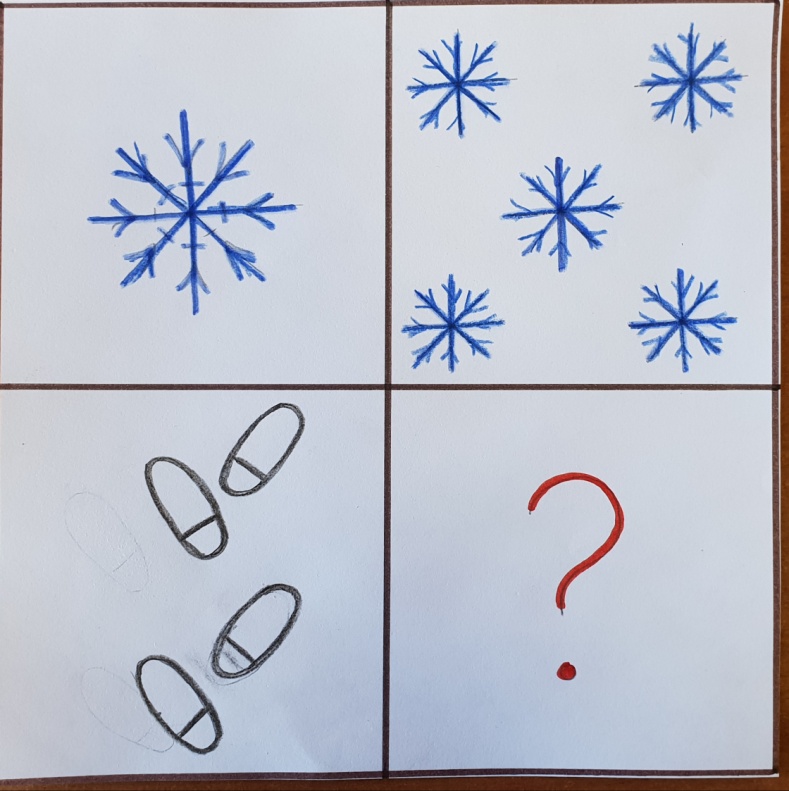 № п/пЭтап занятияДеятельность педагогаДеятельность детей1.Организационный момент.Приветствие-Еттык, нэнэк,эгти!- Поприветствуем друг друга.Амын  еттык, амын  еттык,Амын  еттык  нэнэк,эгти!Амын  етти, тиркык,эй!Амын  етти, милютк,эй!-Гымнин нынны Елизавета Васильевна.- Қытвыгыткы  тургинэт  нынныт. Скажите ваши имена.Дети здороваются.Приветствие на родном языке, встают в круг и выполняют  движения согласнотексту.-Гымнин нынны …  Называют свои имена.2.Фонематические упражненияК,ытвыгыткы  выргыргыт  ынкъам  вэтгавыт:П-п-п – пин,пин, п-п-п – пин,этул, п-п-п – пин,эк,эгтиВ-в-в – вины, в-в-в – винвыт, в-в-в – винвык,эгти.Дети повторяют за педагогом.3.Выразительное чтение стихотворения воспитателем без установки на запоминание.Воспитатель показывает картинки по теме «Льэлен,»- К,ыгитэгыткы  н,отк,энат  картинкат. Ръэнут  картинкак?- К,эйвэ,  н,аргын  льэлен,- Ныръэк,ин  н,аргынэн  льэлен,кы?-К,онпы…-Нутэнут…-К,онпы…- К,онпы…- Қыпалёмтэлгыткы стихотворение «Пин,этульти» чукотского поэта Михаила Вальгиргина.Пин,эк,эгти,  пин,эк,эгти!Како, како пин,эк,эгти!Ы*л,ыткынык  винвык,эгти.Микын ипэ  винвык,эгти?Ответы детей.-Картинкак  льэлен,-Ныпин,этк,ин-Ылетгъи-Выял,выял,  -Чьэчэн,Дети слушают стихотворение.4.Словарная работа.Пин,эк,эгти – снежинки,Како, како пин,эк,эгти! – Восхищаемся волшебной красотой снежинок!Ы*л,ыткынык – на снегу,Винвыт – следы,Винвык,эгти – следочки,Микын – чьи.Дети повторяют отдельные слова стихотворения.Произносят слова вслед за педагогом.5.Беседа по содержанию стихотворения- Китақун  қытатлыңгыткы  пынлёт  стихотворениягъет.Ответьте на вопросы по содержанию стихотворения.- Миңкри  вальыт  пин,эк,эгти?- Ръэнут ы*л,ыткынык?- Микын ипэ  винвык,эгти? – Чьи, на самом деле следочки?Дети слушают задание.Дети отвечают:- Пин,эк,эгти  нытан,пэрак,энат.- Ы*л,ыткынык  винвык,эгти.- Гымнинэт  винвык,эгти! – Мои это следочки!6.Физминутка- К,ылк,утгытык. Тури пин,этул,ти. Подул ветерок и поднял  пин,этул,ти над землей и они полетели.Ветер успокоился и пин,этул,ти закружились и тихонько легли на землю.Вэлынкықунэтури!Дети выполняют движения.Подняли руки в стороны и побежали по кругу. Кружатся на месте и садятся на корточки.7.Предъявление мнемотаблицы.Картинки выкладываются поочерёдно, во время чтения стихотворения, чтобы дети могли соотнести изображение со словом, или небольшой фразой в стихотворении.Дети рассматривают мнемотаблицу и работают с ней.8.Повторное чтение стихотворения.Повторное чтение стихотворения с полной схемой и с установкой на запоминание.Пин,эк,эгти,  пин,эк,эгти!Како, како пин,эк,эгти!Ы*л,ыткынык  винвык,эгти.Микын ипэ  винвык,эгти?9.Заключительная часть.Педагог хвалит детей за правильное прочтение стихотворения и прощается с детьми. Атау!Воспроизведение стихотворения детьми, с опорой на мнемотаблицу.